Texas Commission on Environmental Quality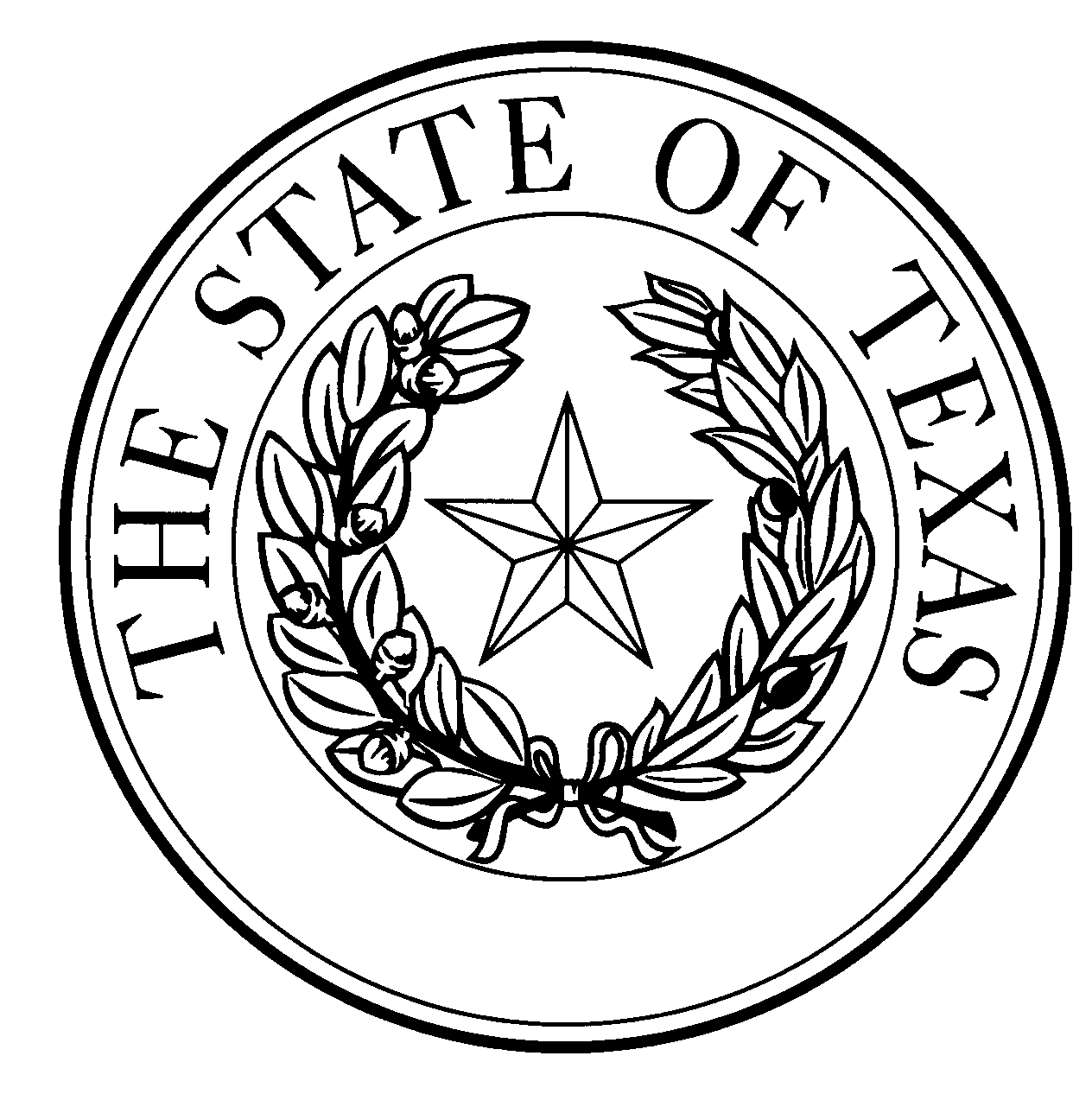 Notice of Concentrated Animal Feeding Operation ApplicationGeneral Permit Authorization No. TXG921092Application. , , ,  has applied to the Texas Commission on Environmental Quality (TCEQ) under General Permit No. TXG920000 for a non-substantial change to the terms of the nutrient management plan (NMP) previously submitted to the TCEQ. The Applicant is updating the NMP to remove LMU 2B – 40 acres, LMU #7 – 153 acres (was 160 acres) and LMU #11 - 293 acres (was 300 acres) from production. However, the LMUs are still authorized but will not be used for land application until when needed and new soil laboratory report for the LMU is available. The acreage of LMU #4 was reduced from 160 to 155 acres and LMU #10 from 640 to 626 acres. All of LMU #8 (315 acres) was not included in the NMP because of field split, so only 220 acres was included in the approved NMP. The total land application area has decreased from 3,099 to 3,066 acres. Another change is the addition of recently drilled wells: Wells #30 and #31. The authorized maximum capacity of 50,000 head beef cattle did not change. The notice of change application and the updated NMP were received by TCEQ on June 8, 2021.No discharge of pollutants into the waters in the state is authorized by this general permit except under chronic or catastrophic rainfall conditions or events. All waste and wastewater will be beneficially used on agricultural land.The facility is located ,  County, Texas. The facility is located in the drainage area of the  in Segment No.  of the  River Basin. The following link to an electronic map of the site or facility’s general location is provided as a public courtesy and is not part of the application or notice. https://tceq.maps.arcgis.com/apps/webappviewer/index.html?id=db5bac44afbc468bbddd360f8168250f&marker=-101.680833%2C36.177777&level=12. For the exact location, refer to the application.The Executive Director of the TCEQ has approved the proposed non-substantial change to the terms of the NMP. The revised terms of the NMP have been included in the permit record and it is available at the TCEQ’s Central Records, 12100 Park 35 Circle Austin, Texas 78753.Information. For additional information about this application, contact  at . Si desea información en Español, puede llamar al 1-800-687-4040. General information regarding the TCEQ can be found at our web site at https://www.tceq.texas.gov/.Issued: August 3, 2021